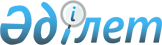 Мәслихаттың 2017 жылғы 20 желтоқсандағы № 134 "Алтынсарин ауданының 2018-2020 жылдарға арналған аудандық бюджеті туралы" шешіміне өзгерістер мен толықтырулар енгізу туралы
					
			Мерзімі біткен
			
			
		
					Қостанай облысы Алтынсарин ауданы мәслихатының 2018 жылғы 8 маусымдағы № 178 шешімі. Қостанай облысының Әділет департаментінде 2018 жылғы 21 маусымда № 7878 болып тіркелді. Мерзімі өткендіктен қолданыс тоқтатылды
      2008 жылғы 4 желтоқсандағы Қазақстан Республикасы Бюджет кодексінің 109-бабына сәйкес, Алтынсарин аудандық мәслихаты ШЕШІМ ҚАБЫЛДАДЫ:
      1. Мәслихаттың 2017 жылғы 20 желтоқсандағы № 134 "Алтынсарин ауданының 2018-2020 жылдарға арналған аудандық бюджеті туралы" шешіміне (Нормативтік құқықтық актілерді мемлекеттік тіркеу тізілімінде № 7447 болып тіркелген, Қазақстан Республикасы Нормативтік құқықтық актілерінің эталондық бақылау банкінде 2018 жылғы 15 қаңтарда жарияланған) мынадай өзгерістер мен толықтырулар енгізілсін:
      көрсетілген шешімнің 1-тармағы жаңа редакцияда жазылсын:
      "1. Алтынсарин ауданының 2018-2020 жылдарға арналған аудандық бюджеті тиісінше 1, 2 және 3-қосымшаларға сәйкес, оның ішінде 2018 жылға мынадай көлемдерде бекітілсін:
      1) кірістер – 2239107,5 мың теңге, оның ішінде:
      салықтық түсімдер бойынша – 511073,0 мың теңге;
      салықтық емес түсімдер бойынша – 3911,0 мың теңге;
      негізгі капиталды сатудан түсетін түсімдер бойынша – 639,0 мың теңге;
      трансферттер түсімі бойынша – 1723484,5 мың теңге;
      2) шығындар – 2247669,1 мың теңге;
      3) таза бюджеттік кредиттеу – 69077,0 мың теңге, оның ішінде:
      бюджеттік кредиттер – 86580,0 мың теңге;
      бюджеттік кредиттерді өтеу – 17503,0 мың теңге;
      4) бюджет тапшылығы (профициті)– - 77638,6 мың теңге;
      5) бюджет тапшылығын қаржыландыру (профициттін пайдалану) – 77638,6 мың теңге.";
      көрсетілген шешімнің 3-тармағы келесі мазмұнда 8) тармақшамен толықтырылсын:
      "8) жаңартылған білім мазмұны бойынша бастауыш, негізгі және жалпы орта білімнің оқу бағдарламаларын іске асыратын білім беру ұйымдарының мұғалімдеріне қосымша ақы төлеуге және осы бағыттағы 2018 жылға арналған жергілікті бюджет қаражаты есебінен төленген шығыстар 66539,0 мың теңге сомасында.";
      көрсетілген шешімнің 4-тармағының 4) тармақшасы жаңа редакцияда жазылсын:
      "4) елді мекендердің бас жоспарларын жүзеге асыру үшін 2912,0 мың теңге сомасында;"
      көрсетілген шешімнің 4-тармағы келесі мазмұндағы 13), 14) тармақшаларымен толықтырылсын:
      "13) 2017-2021 жылдарға арналған нәтижелі жұмыспен қамту және жаппай кәсіпкерлікті дамытудың шеңберінде жұмыспен қамтудың жеке агенттіктерімен халықты жұмыспен қамту саласында көрсетілетін қызметтердің аутсорсингіне 2741,0 мың теңге сомасында;
      14) ірі қара малдың нодулярлық дерматитіне қарсы эпизоотияға қарсы іс-шараларды жүргізуге 2603,0 мың теңге сомасында.";
      көрсетілген шешімнің 5-қосымшасындағы "Алтынсарин ауданы Маяковский ауылдық округі әкімінің аппараты" мемлекеттік мекемесі" сөздері "Алтынсарин ауданы Омар Шипин атындағы ауылдық округі әкімінің аппараты" мемлекеттік мекемесі" сөздеріне ауыстырылсын;
      көрсетілген шешімнің 1, 6-қосымшалары көрсетілген шешімнің 1, 2-қосымшаларына сәйкес жаңа редакцияда жазылсын.
      2. Осы шешім 2018 жылдың 1 қаңтардан бастап қолданысқа енгізіледі.
      КЕЛІСІЛДІ
      "Алтынсарин ауданы әкімдігінің
      экономика және қаржы бөлімі" 
      мемлекеттік мекемесінің басшысы
      ____________________ Е.Павлюк Алтынсарин ауданының 2018 жылға арналған бюджеті 2018 жылға арналған жергілікті өзін-өзі басқару органдарына берілетін трансферттердің ауылдар, кенттер, ауылдық округтар арасында бөлінуі
					© 2012. Қазақстан Республикасы Әділет министрлігінің «Қазақстан Республикасының Заңнама және құқықтық ақпарат институты» ШЖҚ РМК
				
      Сессия төрағасы

А. Оразбаева

      Алтынсарин аудандықмәслихатының хатшысы

Б. Есмұханов
Мәслихаттын
2018 жылғы 8 маусым
№ 178 шешіміне 1-косымшаМәслихаттын
2017 жылғы 20 желтоқсандағы
№ 134 шешіміне 1-косымша
Санаты
Санаты
Санаты
Санаты
Санаты
Сомасы (мың теңге)
 Сыныбы
 Сыныбы
 Сыныбы
 Сыныбы
Сомасы (мың теңге)
 Ішкі сыныбы
 Ішкі сыныбы
 Ішкі сыныбы
Сомасы (мың теңге)
Ерекшелігі
Ерекшелігі
Сомасы (мың теңге)
Атауы
Сомасы (мың теңге)
I. КІРІСТЕР
2239107,5
1
 Салықтық түсімдер
511073,0
1
01
Табыс салығы
229109,0
1
01
2
Жеке табыс салығы
229109,0
1
03
Әлеуметтiк салық
143696,0
1
03
1
Әлеуметтік салық
143696,0
1
04
Меншiкке салынатын салықтар
96100,0
1
04
1
Мүлiкке салынатын салықтар
70914,0
1
04
3
Жер салығы
1474,0
1
04
4
Көлiк құралдарына салынатын салық
17965,0
1
04
5
Бірыңғай жер салығы
5747,0
1
05
Тауарларға, жұмыстарға және қызметтерге салынатын iшкi салықтар
40192,0
1
05
2
Акциздер
900,0
1
05
3
Табиғи және басқа да ресурстарды пайдаланғаны үшiн түсетiн түсiмдер
30708,0
1
05
4
Кәсiпкерлiк және кәсiби қызметтi жүргiзгенi үшiн алынатын алымдар
7750,0
1
05
5
Ойын бизнесіне салық
834,0
1
08
Заңдық маңызы бар әрекеттерді жасағаны және (немесе) оған уәкілеттігі бар мемлекеттік органдар немесе лауазымды адамдар құжаттар бергені үшін алынатын міндетті төлемдер
1976,0
1
08
1
Мемлекеттік баж
1976,0
2
Салықтық емес түсiмдер
3911,0
2
01
Мемлекеттік меншіктен түсетін кірістер
811,0
2
01
5
Мемлекет меншігіндегі мүлікті жалға беруден түсетін кірістер
805,0
2
01
7
Мемлекеттік бюджеттен берілген кредиттер бойынша сыйақылар
6,0
2
04
Мемлекеттік бюджеттен қаржыландырылатын, сондай-ақ Қазақстан Республикасы Ұлттық Банкінің бюджетінен (шығыстар сметасынан) қамтылатын және қаржыландырылатын мемлекеттік мекемелер салатын айыппұлдар, өсімпұлдар, санкциялар, өндіріп алулар
480,0
2
04
1
Мұнай секторы ұйымдарынан түсетін түсімдерді қоспағанда, мемлекеттік бюджеттен қаржыландырылатын, сондай-ақ Қазақстан Республикасы Ұлттық Банкінің бюджетінен (шығыстар сметасынан) қамтылатын және қаржыландырылатын мемлекеттік мекемелер салатын айыппұлдар, өсімпұлдар, санкциялар, өндіріп алулар
480,0
2
06
Басқа да салықтық емес түсiмдер
2620,0
2
06
1
Басқа да салықтық емес түсiмдер
2620,0
3
Негізгі капиталды сатудан түсетін түсімдер
639,0
3
01
Мемлекеттік мекемелерге бекітілген мемлекеттік мүлікті сату
300,0
3
01
1
Мемлекеттік мекемелерге бекітілген мемлекеттік мүлікті сату
300,0
3
03
Жердi және материалдық емес активтердi сату
339,0
3
03
1
Жерді сату
339,0
4
Трансферттердің түсімдері
1723484,5
4
02
Мемлекеттiк басқарудың жоғары тұрған органдарынан түсетiн трансферттер
1723484,5
4
02
2
Облыстық бюджеттен түсетiн трансферттер
1723484,5
Функционалдық топ
Функционалдық топ
Функционалдық топ
Функционалдық топ
Функционалдық топ
Сомасы (мың теңге)
Функционалдық кіші топ
Функционалдық кіші топ
Функционалдық кіші топ
Функционалдық кіші топ
Сомасы (мың теңге)
Бюджеттік бағдарламалардың әкімшісі
Бюджеттік бағдарламалардың әкімшісі
Бюджеттік бағдарламалардың әкімшісі
Сомасы (мың теңге)
Бағдарлама
Бағдарлама
Сомасы (мың теңге)
Атауы
Сомасы (мың теңге)
II. ШЫҒЫНДАР
2247669,1
01
Жалпы сипаттағы мемлекеттік қызметтер
198756,0
01
1
Мемлекеттiк басқарудың жалпы функцияларын орындайтын өкiлдi, атқарушы және басқа органдар
168900,0
01
1
112
Аудан (облыстық маңызы бар қала) мәслихатының аппараты
14527,0
01
1
112
001
Аудан (облыстық маңызы бар қала) мәслихатының қызметін қамтамасыз ету жөніндегі қызметтер
14527,0
01
1
122
Аудан (облыстық маңызы бар қала) әкімінің аппараты
72336,0
01
1
122
001
Аудан (облыстық маңызы бар қала) әкімінің қызметін қамтамасыз ету жөніндегі қызметтер
72336,0
01
1
123
Қаладағы аудан, аудандық маңызы бар қала, кент, ауыл, ауылдық округ әкімінің аппараты
82037,0
01
1
123
001
Қаладағы аудан, аудандық маңызы бар қаланың, кент, ауыл, ауылдық округ әкімінің қызметін қамтамасыз ету жөніндегі қызметтер
82037,0
01
2
Қаржылық қызмет
2836,0
01
2
459
Ауданның (облыстық маңызы бар қаланың) экономика және қаржы бөлімі
2836,0
01
2
459
003
Салық салу мақсатында мүлікті бағалауды жүргізу
542,3
01
2
459
010
Жекешелендіру, коммуналдық меншікті басқару, жекешелендіруден кейінгі қызмет және осыған байланысты дауларды реттеу
2293,7
01
9
Жалпы сипаттағы өзге де мемлекеттiк қызметтер
27020,0
01
9
458
Ауданның (облыстық маңызы бар қаланың) тұрғын үй-коммуналдық шаруашылығы, жолаушылар көлігі және автомобиль жолдары бөлімі
7613,0
01
9
458
001
Жергілікті деңгейде тұрғын үй-коммуналдық шаруашылығы, жолаушылар көлігі және автомобиль жолдары саласындағы мемлекеттік саясатты іске асыру жөніндегі қызметтер
7613,0
01
9
459
Ауданның (облыстық маңызы бар қаланың) экономика және қаржы бөлімі
19407,0
01
9
459
001
Ауданның (облыстық маңызы бар қаланың) экономикалық саясаттын қалыптастыру мен дамыту, мемлекеттік жоспарлау, бюджеттік атқару және коммуналдық меншігін басқару саласындағы мемлекеттік саясатты іске асыру жөніндегі қызметтер 
19407,0
02
Қорғаныс
2070,0
02
1
Әскери мұқтаждар
1445,0
02
1
122
Аудан (облыстық маңызы бар қала) әкімінің аппараты
1445,0
02
1
122
005
Жалпыға бірдей әскери міндетті атқару шеңберіндегі іс-шаралар
1445,0
02
2
Төтенше жағдайлар жөнiндегi жұмыстарды ұйымдастыру
625,0
02
2
122
Аудан (облыстық маңызы бар қала) әкімінің аппараты
625,0
02
2
122
006
Аудан (облыстық маңызы бар қала) ауқымындағы төтенше жағдайлардың алдын алу және оларды жою
335,0
02
2
122
007
Аудандық (қалалық) ауқымдағы дала өрттерінің, сондай-ақ мемлекеттік өртке қарсы қызмет органдары құрылмаған елдi мекендерде өрттердің алдын алу және оларды сөндіру жөніндегі іс-шаралар
290,0
04
Білім беру
1246126,1
04
1
Мектепке дейінгі тәрбие және оқыту
44699,0
04
1
464
Ауданның (облыстық маңызы бар қаланың) білім бөлімі
44699,0
04
1
464
009
Мектепке дейінгі тәрбие мен оқыту ұйымдарының қызметін қамтамасыз ету
10216,0
04
1
464
040
Мектепке дейінгі білім беру ұйымдарында мемлекеттік білім беру тапсырысын іске асыруға
34483,0
04
2
Бастауыш, негізгі орта және жалпы орта білім беру
1150334,1
04
2
123
Қаладағы аудан, аудандық маңызы бар қала, кент, ауыл, ауылдық округ әкімінің аппараты
1872,0
04
2
123
005
Ауылдық жерлерде балаларды мектепке дейін тегін алып баруды және кері алып келуді ұйымдастыру
1872,0
04
2
464
Ауданның (облыстық маңызы бар қаланың) білім бөлімі
1119607,1
04
2
464
003
Жалпы білім беру
1106936,0
04
2
464
006
Балаларға қосымша білім беру 
12671,1
04
2
465
Ауданның (облыстық маңызы бар қаланың) дене шынықтыру және спорт бөлімі 
27355,0
04
2
465
017
Балалар мен жасөспірімдерге спорт бойынша қосымша білім беру
27355,0
04
2
472
Ауданның (облыстық маңызы бар қаланың) құрылыс, сәулет және қала құрылысы бөлімі
1500,0
04
2
472
022
Бастауыш, негізгі орта және жалпы орта білім беру объектілерін салу және реконструкциялау
1500,0
04
9
Бiлiм беру саласындағы өзге де қызметтер
51093,0
04
9
464
Ауданның (облыстық маңызы бар қаланың) білім бөлімі
51093,0
04
9
464
001
Жергілікті деңгейде білім беру саласындағы мемлекеттік саясатты іске асыру жөніндегі қызметтер
13531,0
04
9
464
005
Ауданның (облыстық маңызы бар қаланың) мемлекеттік білім беру мекемелер үшін оқулықтар мен оқу-әдiстемелiк кешендерді сатып алу және жеткізу
17473,0
04
9
464
007
Аудандық (қалалалық) ауқымдағы мектеп олимпиадаларын және мектептен тыс іс-шараларды өткiзу
1461,0
04
9
464
015
 Жетім баланы (жетім балаларды) және ата-аналарының қамқорынсыз қалған баланы (балаларды) күтіп-ұстауға қамқоршыларға (қорғаншыларға) ай сайынға ақшалай қаражат төлемі
7896,0
04
9
464
067
Ведомстволық бағыныстағы мемлекеттік мекемелер мен ұйымдардың күрделі шығыстары
10732,0
06
Әлеуметтік көмек және әлеуметтік қамсыздандыру
136960,0
06
1
Әлеуметтiк қамсыздандыру
30308,0
06
1
451
Ауданның (облыстық маңызы бар қаланың) жұмыспен қамту және әлеуметтік бағдарламалар бөлімі
17105,0
06
1
451
005
Мемлекеттік атаулы әлеуметтік көмек 
17105,0
06
1
464
Ауданның (облыстық маңызы бар қаланың) білім бөлімі
13203,0
06
1
464
030
Патронат тәрбиешілерге берілген баланы (балаларды) асырап бағу 
13203,0
06
2
Әлеуметтік көмек
85743,0
06
2
451
Ауданның (облыстық маңызы бар қаланың) жұмыспен қамту және әлеуметтік бағдарламалар бөлімі
85743,0
06
2
451
002
Жұмыспен қамту бағдарламасы
36121,0
06
2
451
006
Тұрғын үйге көмек көрсету
180,0
06
2
451
007
Жергілікті өкілетті органдардың шешімі бойынша мұқтаж азаматтардың жекелеген топтарына әлеуметтік көмек
8039,0
06
2
451
010
Үйден тәрбиеленіп оқытылатын мүгедек балаларды материалдық қамтамасыз ету
590,0
06
2
451
014
Мұқтаж азаматтарға үйде әлеуметтік көмек көрсету
19534,0
06
2
451
017
Оңалтудың жеке бағдарламасына сәйкес мұқтаж мүгедектердi мiндеттi гигиеналық құралдармен қамтамасыз ету, қозғалуға қиындығы бар бірінші топтағы мүгедектерге жеке көмекшінің және есту бойынша мүгедектерге қолмен көрсететiн тіл маманының қызметтерін ұсыну 
2943,0
06
2
451
023
Жұмыспен қамту орталықтарының қызметін қамтамасыз ету
18336,0
06
9
Әлеуметтік көмек және әлеуметтік қамтамасыз ету салаларындағы өзге де қызметтер
20909,0
06
9
451
Ауданның (облыстық маңызы бар қаланың) жұмыспен қамту және әлеуметтік бағдарламалар бөлімі 
20909,0
06
9
451
001
Жергілікті деңгейде халық үшін әлеуметтік бағдарламаларды жұмыспен қамтуды қамтамасыз етуді іске асыру саласындағы мемлекеттік саясатты іске асыру жөніндегі қызметтер
17621,0
06
9
451
011
Жәрдемақыларды және басқа да әлеуметтік төлемдерді есептеу, төлеу мен жеткізу бойынша қызметтерге ақы төлеу
516,0
06
9
451
050
Қазақстан Республикасында мүгедектердің құқықтарын қамтамасыз ету және өмір сүру сапасын жақсарту жөніндегі 2012 - 2018 жылдарға арналған іс-шаралар жоспарын іске асыру
2772,0
07
Тұрғын үй-коммуналдық шаруашылық
45523,0
07
1
Тұрғын үй шаруашылығы
15252,0
07
1
458
Ауданның (облыстық маңызы бар қаланың) тұрғын үй-коммуналдық шаруашылығы, жолаушылар көлігі және автомобиль жолдары бөлімі
15252,0
07
1
458
003
Мемлекеттік тұрғын үй қорын сақтауды ұйымдастыру
15252,0
07
2
Коммуналдық шаруашылық
4590,0
07
2
458
Ауданның (облыстық маңызы бар қаланың) тұрғын үй-коммуналдық шаруашылығы, жолаушылар көлігі және автомобиль жолдары бөлімі
1790,0
07
2
458
048
Қаланы және елді мекендерді абаттандыруды дамыту
1790,0
07
2
472
Ауданның (облыстық маңызы бар қаланың) құрылыс, сәулет және қала құрылысы бөлімі
2800,0
07
2
472
058
Елді мекендердегі сумен жабдықтау және су бұру жүйелерін дамыту
2800,0
07
3
Елді-мекендерді көркейту
25681,0
07
3
458
Ауданның (облыстық маңызы бар қаланың) тұрғын үй-коммуналдық шаруашылығы, жолаушылар көлігі және автомобиль жолдары бөлімі
25681,0
07
3
458
015
Елдi мекендердегі көшелердi жарықтандыру
25681,0
08
Мәдениет, спорт, туризм және ақпараттық кеңістік
142906,5
08
1
Мәдениет саласындағы қызмет
42959,0
08
1
478
Ауданның (облыстық маңызы бар қаланың) ішкі саясат, мәдениет және тілдерді дамыту бөлімі
42959,0
08
1
478
009
Мәдени-демалыс жұмысын қолдау
42959,0
08
2
Спорт
18312,0
08
2
465
Ауданның (облыстық маңызы бар қаланың) дене шынықтыру және спорт бөлімі 
13312,0
08
2
465
001
Жергілікті деңгейде дене шынықтыру және спорт саласындағы мемлекеттік саясатты іске асыру жөніндегі қызметтер
5159,0
08
2
465
005
Ұлттық және бұқаралық спорт түрлерін дамыту
3742,0
08
2
465
006
Аудандық (облыстық маңызы бар қалалық) деңгейде спорттық жарыстар өткiзу
442,0
08
2
465
007
Әртүрлi спорт түрлерi бойынша аудан (облыстық маңызы бар қала) құрама командаларының мүшелерiн дайындау және олардың облыстық спорт жарыстарына қатысуы
3969,0
08
2
472
Ауданның (облыстық маңызы бар қаланың) құрылыс, сәулет және қала құрылысы бөлімі
5000,0
08
2
472
008
Cпорт объектілерін дамыту
5000,0
08
3
Ақпараттық кеңістік
44321,0
08
3
478
Ауданның (облыстық маңызы бар қаланың) ішкі саясат, мәдениет және тілдерді дамыту бөлімі
44321,0
08
3
478
005
Мемлекеттік ақпараттық саясат жүргізу жөніндегі қызметтер
2450,0
08
3
478
007
Аудандық (қалалық) кiтапханалардың жұмыс iстеуi
34770,0
08
3
478
008
Мемлекеттiк тiлдi және Қазақстан халқының басқа да тiлдерін дамыту
7101,0
08
9
Мәдениет, спорт, туризм және ақпараттық кеңiстiктi ұйымдастыру жөнiндегi өзге де қызметтер
37314,5
08
9
478
Ауданның (облыстық маңызы бар қаланың) ішкі саясат, мәдениет және тілдерді дамыту бөлімі
37314,5
08
9
478
001
Ақпаратты, мемлекеттілікті нығайту және азаматтардың әлеуметтік сенімділігін қалыптастыру саласында жергілікті деңгейде мемлекеттік саясатты іске асыру жөніндегі қызметтер
14827,0
08
9
478
004
Жастар саясаты саласында іс-шараларды іске асыру
4087,0
08
9
478
032
Ведомстволық бағыныстағы мемлекеттік мекемелер мен ұйымдардың күрделі шығыстары
18400,5
10
Ауыл, су, орман, балық шаруашылығы, ерекше қорғалатын табиғи аумақтар, қоршаған ортаны және жануарлар дүниесін қорғау, жер қатынастары
83008,0
10
1
Ауыл шаруашылығы
57686,0
10
1
462
Ауданның (облыстық маңызы бар қаланың) ауыл шаруашылығы бөлімі
11924,0
10
1
462
001
Жергілікті деңгейде ауыл шаруашылығы саласындағы мемлекеттік саясатты іске асыру жөніндегі қызметтер
11924,0
10
1
473
Ауданның (облыстық маңызы бар қаланың) ветеринария бөлімі
45762,0
10
1
473
001
Жергілікті деңгейде ветеринария саласындағы мемлекеттік саясатты іске асыру жөніндегі қызметтер
12300,0
10
1
473
006
Ауру жануарларды санитарлық союды ұйымдастыру
588,0
10
1
473
007
Қаңғыбас иттер мен мысықтарды аулауды және жоюды ұйымдастыру
1020,0
10
1
473
009
Жануарлардың энзоотиялық аурулары бойынша ветеринариялық іс-шараларды жүргізу
3610,0
10
1
473
010
Ауыл шаруашылығы жануарларын сәйкестендіру жөніндегі іс-шараларды өткізу
1556,0
10
1
473
011
Эпизоотияға қарсы іс-шаралар жүргізу
26588,0
10
1
473
047
Жануарлардың саулығы мен адамның денсаулығына қауіп төндіретін, алып қоймай залалсыздандырылған (зарарсыздандырылған) және қайта өңделген жануарлардың, жануарлардан алынатын өнімдер мен шикізаттың құнын иелеріне өтеу
100,0
10
6
Жер қатынастары
12847,0
10
6
463
Ауданның (облыстық маңызы бар қаланың) жер қатынастары бөлімі
12847,0
10
6
463
001
Аудан (облыстық маңызы бар қала) аумағында жер қатынастарын реттеу саласындағы мемлекеттік саясатты іске асыру жөніндегі қызметтер
7027,0
10
6
463
006
Аудандардың, облыстық маңызы бар, аудандық маңызы бар қалалардың, кенттердiң, ауылдардың, ауылдық округтердiң шекарасын белгiлеу кезiнде жүргiзiлетiн жерге орналастыру
5820,0
10
9
Ауыл, су, орман, балық шаруашылығы, қоршаған ортаны қорғау және жер қатынастары саласындағы басқа да қызметтер
12475,0
10
9
459
Ауданның (облыстық маңызы бар қаланың) экономика және қаржы бөлімі
12475,0
10
9
459
099
Мамандарға әлеуметтік қолдау көрсету жөніндегі шараларды іске асыру
12475,0
11
Өнеркәсіп, сәулет, қала құрылысы және құрылыс қызметі
17294,0
11
2
Сәулет, қала құрылысы және құрылыс қызметі
17294,0
11
2
472
Ауданның (облыстық маңызы бар қаланың) құрылыс, сәулет және қала құрылысы бөлімі
17294,0
11
2
472
001
Жергілікті деңгейде құрылыс, сәулет және қала құрылысы саласындағы мемлекеттік саясатты іске асыру жөніндегі қызметтер
8132,0
11
2
472
013
Аудан аумағында қала құрылысын дамытудың кешенді схемаларын, аудандық (облыстық) маңызы бар қалалардың, кенттердің және өзге де ауылдық елді мекендердің бас жоспарларын әзірлеу
8912,0
11
2
472
015
Мемлекеттік органның күрделі шығыстары
250,0
12
Көлік және коммуникация
187236,1
12
1
Автомобиль көлігі
187236,1
12
1
458
Ауданның (облыстық маңызы бар қаланың) тұрғын үй-коммуналдық шаруашылығы, жолаушылар көлігі және автомобиль жолдары бөлімі
187236,1
12
1
458
023
Автомобиль жолдарының жұмыс істеуін қамтамасыз ету
19369,0
12
1
458
045
Аудандық маңызы бар автомобиль жолдарын және елді-мекендердің көшелерін күрделі және орташа жөндеу
167867,1
13
Басқалар
14745,0
13
3
Кәсiпкерлiк қызметтi қолдау және бәсекелестікті қорғау
11745,0
13
3
469
Ауданның (облыстық маңызы бар қаланың) кәсіпкерлік бөлімі
11745,0
13
3
469
001
Жергілікті деңгейде кәсіпкерлікті дамыту саласындағы мемлекеттік саясатты іске асыру жөніндегі қызметтер
5534,0
13
3
469
004
Мемлекеттік органның күрделі шығыстары
6211,0
13
9
Басқалар
3000,0
13
9
459
Ауданның (облыстық маңызы бар қаланың) экономика және қаржы бөлімі
3000,0
13
9
459
012
Ауданның (облыстық маңызы бар қаланың) жергілікті атқарушы органының резерві 
3000,0
15
Трансферттер
173044,4
15
1
Трансферттер
173044,4
15
1
459
Ауданның (облыстық маңызы бар қаланың) экономика және қаржы бөлімі
173044,4
15
1
459
006
Пайдаланылмаған (толық пайдаланылмаған) нысаналы трансферттерді қайтару
134,9
15
1
459
024
Заңнаманы өзгертуге байланысты жоғары тұрған бюджеттің шығындарын өтеуге төменгі тұрған бюджеттен ағымдағы нысаналы трансферттер
87123,5
15
1
459
038
Субвенциялар
77906,0
15
1
459
051
Жергілікті өзін-өзі басқару органдарына берілетін трансферттер
7880,0
III. Таза бюджеттік кредиттеу
69077,0
Бюджеттік кредиттер 
86580,0
10
Ауыл, су, орман, балық шаруашылығы, ерекше қорғалатын табиғи аумақтар, қоршаған ортаны және жануарлар дүниесін қорғау, жер қатынастары
86580,0
10
9
Ауыл, су, орман, балық шаруашылығы, қоршаған ортаны қорғау және жер қатынастары саласындағы басқа да қызметтер
86580,0
10
9
459
Ауданның (облыстық маңызы бар қаланың) экономика және қаржы бөлімі
86580,0
10
9
459
018
Мамандарды әлеуметтік қолдау шараларын іске асыру үшін бюджеттік кредиттер
86580,0
5
Бюджеттік кредиттерді өтеу
17503,0
5
01
Бюджеттік кредиттерді өтеу
17503,0
5
01
1
Мемлекеттік бюджеттен берілген бюджеттік кредиттерді өтеу
17503,0
IV. Қаржы активтерімен операция бойынша сальдо
0,0
қаржы активтерін сатып алу
0,0
V. Бюджет тапшылығы (профициті)
-77638,6
VI. Бюджет тапшылығын қаржыландыру (профицитін пайдалану)
77638,6
7
Қарыздар түсімдері
86580,0
7
01
Мемлекеттік ішкі қарыздар
86580,0
7
01
2
Қарыз алу келісім-шарттары
86580,0
16
Қарыздарды өтеу
17503,0
16
1
Қарыздарды өтеу
17503,0
16
1
459
Ауданның (облыстық маңызы бар қаланың) экономика және қаржы бөлімі
17503,0
16
1
459
005
Жергілікті атқарушы органның жоғары тұрған бюджет алдындағы борышын өтеу
17503,0
8
Бюджет қаражатының пайдаланылатын қалдықтары
8561,6
8
01
Бюджет қаражаты қалдықтары
8561,6
8
01
1
Бюджет қаражатының бос қалдықтары
8561,6Мәслихаттын
2018 жылғы 8 маусым
№ 178 шешіміне 2-косымшаМәслихаттын
2017 жылғы 20 желтоқсандағы
№ 134 шешіміне 6-косымша
Функционалдық топ
Функционалдық топ
Функционалдық топ
Функционалдық топ
Функционалдық топ
Сомасы, мың теңге
Кіші функция
Кіші функция
Кіші функция
Кіші функция
Сомасы, мың теңге
Бюджеттік бағдарламалардың әкiмшiсi
Бюджеттік бағдарламалардың әкiмшiсi
Бюджеттік бағдарламалардың әкiмшiсi
Сомасы, мың теңге
Бағдарлама
Бағдарлама
Сомасы, мың теңге
Атауы
Сомасы, мың теңге
II. Шығындар
7880,0
15
Трансферттер
7880,0
1
Трансферттер
7880,0
452
Ауданның (облыстық маңызы бар қаланың) қаржы бөлімі
7880,0
051
Жергілікті өзін-өзі басқару органдарына берілетін трансферттер
7880,0
"Алтынсарин ауданы Большечураков ауылдық округі әкімінің аппараты" мемлекеттік мекемесі 
2775,0
"Алтынсарин ауданы Димитров ауылдық округі әкімінің аппараты" мемлекеттік мекемесі 
470,0
"Алтынсарин ауданы Докучаев ауылдық округі әкімінің аппараты" мемлекеттік мекемесі
605,0
"Алтынсарин ауданы Красный Кордон ауылы әкімінің аппараты" мемлекеттік мекемесі
680,0
"Алтынсарин ауданы Ілияс Омаров атындағы ауылдық округі әкімінің аппараты" мемлекеттік мекемесі
490,0
"Алтынсарин ауданы Омар Шипин атындағы ауылдық округі әкімінің аппараты" мемлекеттік мекемесі
550,0
"Алтынсарин ауданы Новоалексеев ауылдық округі әкімінің аппараты" мемлекеттік мекемесі
600,0
"Алтынсарин ауданы Приозерный ауылдық округі әкімінің аппараты" мемлекеттік мекемесі
1120,0
"Алтынсарин ауданы Свердлов ауылы әкімінің аппараты" мемлекеттік мекемесі
590,0